Publicado en Madrid el 25/04/2018 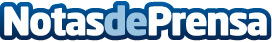 Cristina Martínez: "El blockchain no es una amenaza, lo veremos aplicado a situaciones reales como ventaja"En una nueva edición de Conversaciones en la Azotea, dos voces expertas hablan de las oportunidades, retos y amenazas que tiene el uso del blockchain en el sector. Los smart contracts, contratos editables e ICO’s son las aplicaciones más importantes de esta nueva herramienta tecnológica
Datos de contacto:AutorNota de prensa publicada en: https://www.notasdeprensa.es/cristina-martinez-el-blockchain-no-es-una Categorias: Nacional Derecho Finanzas Emprendedores Software http://www.notasdeprensa.es